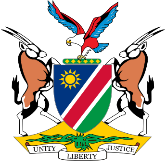 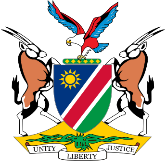 APPLICATION FOR RESTORATION OF DESIGNS REGISTRATION(Section 112(1) and regulation 86(1))For Official Use:                                                                                                             Official date stamp	In the matter of Industrial Designs No.  	I/We,	 give notice of my/our intention to restore the above identified Industrial Design.The grounds for this restoration are as follows:Applicant/AgentNameAddressTelephone No.	E-mail Address	Fax No.Supporting evidence accompanies this Form. Power of Attorney accompanies this Form.Fees accompany this Form.               Signed this	day of	20 	.Signature (Owner/Agent)